LANGUAGE SKILLSMOTHER TONGUE(S): TurkishOTHER LANGUAGE(S):EnglishHir**ur Ayb**eListeningB2ReadingB2Spoken production B2Spoken interaction B2WritingB2AltunbaşDate of birth: 17/05/20**Gender: FemaleCONTACTDenizli, Turkey **hir**ybike@gmail.comEDUCATION AND TRAINING2018 – CURRENT – Denizli, TurkeyHigh school educationHakkı Dereköylü Güzel Sanatlar LisesiHOBBIES AND INTERESTSI like writing and painting as hobbies.CREATIVE WORKS09/2018 – 03/2019Theatre ClubI learned about basic acting skills, the history of theatre.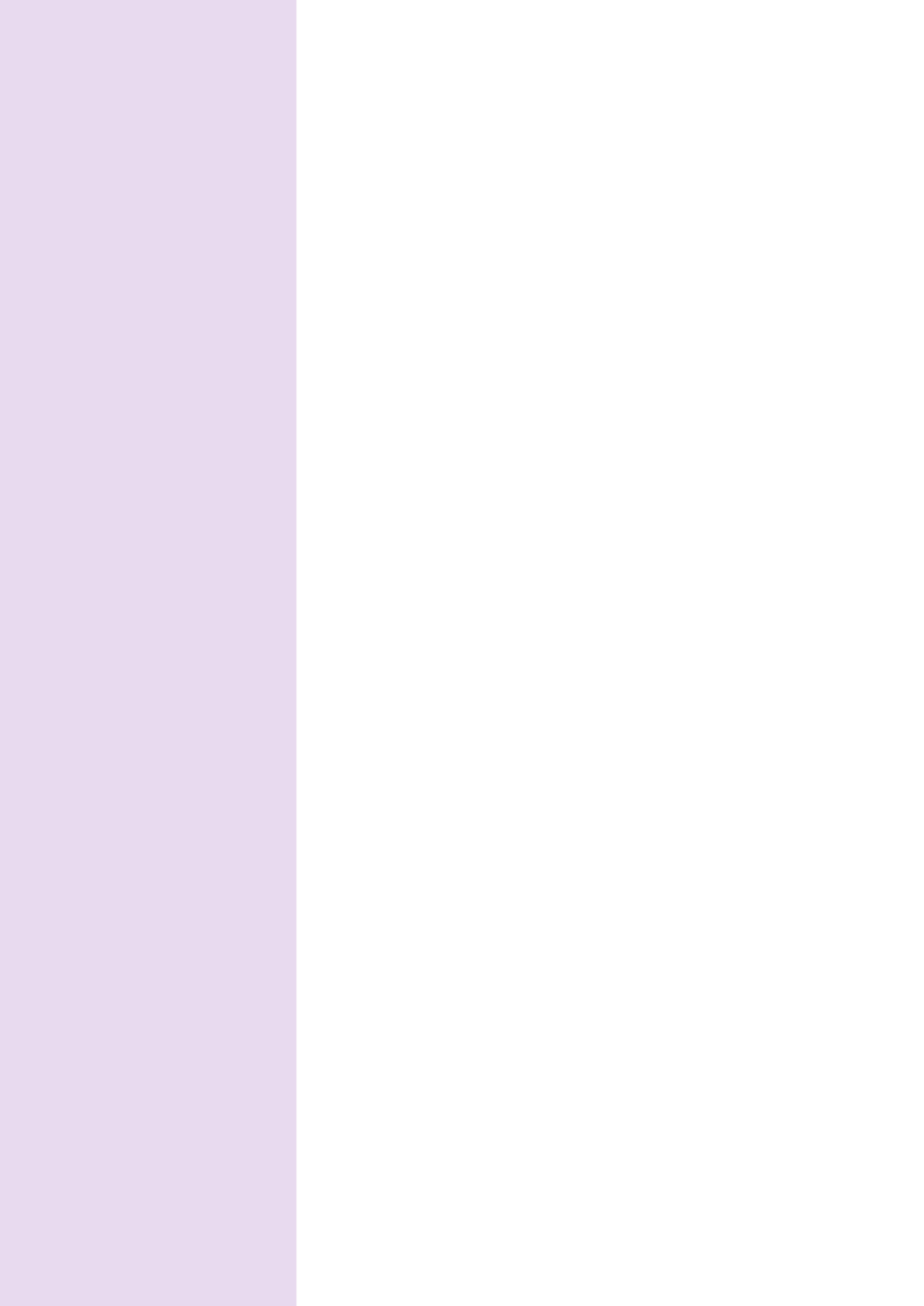 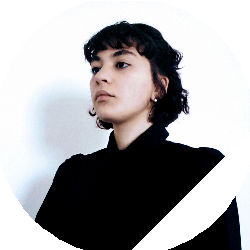 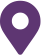 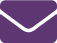 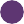 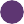 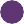 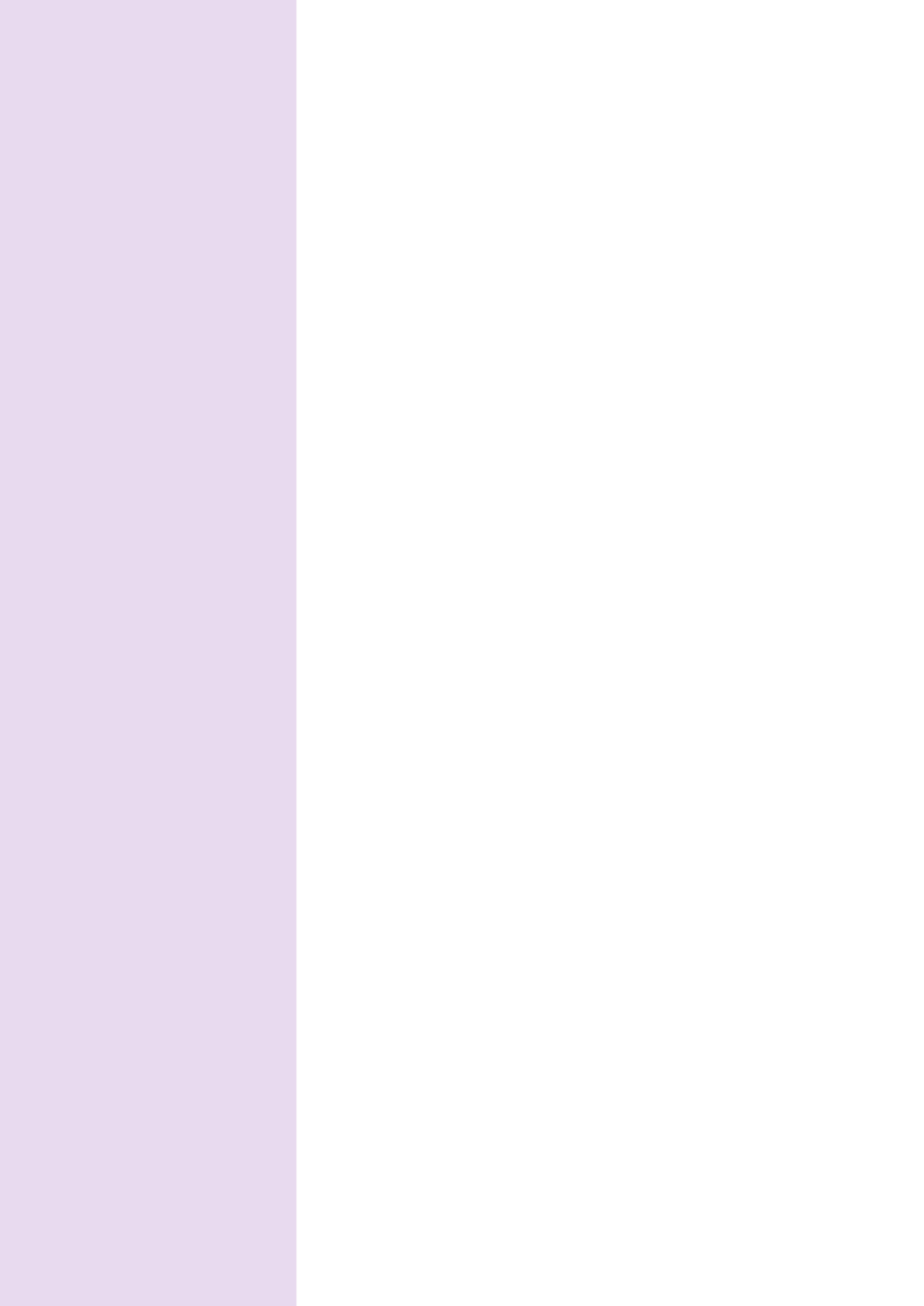 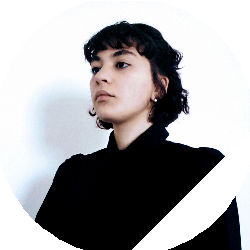 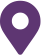 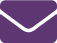 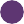 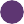 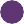 PUBLICATIONSStories and poemsI have sent multiple stories and poems to diﬀerent literature magazines and competitions, but any of them has published yet.